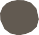 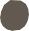 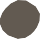 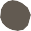 MY CHORE CHART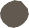 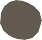 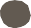 PRIORITYDATE / DAY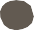 MOTIVATIONTO DO LISTPLANS TOMORROW